Hello again, 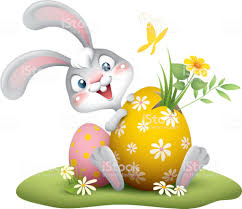 Easter is coming, what  great news!!!Witam Was Kochani, Nadchodzą Święta Wielkanocne, a wraz z nimi budząca się nadzieja.Mam nadzieję, że Wy i Wasze rodziny jesteście zdrowi, mam także nadzieję, że niedługo wszyscy się spotkamy… a już za kilka dni znajdziecie ukryte przez zajączka Wielkanocne jajeczka. 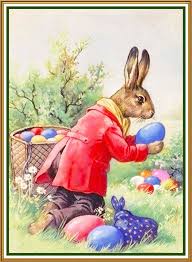 *A teraz posłuchaj nagrania, a dowiesz się, co znajduje się na Wielkanocnej ilustracji:https://youtu.be/fP3T86eIzBI 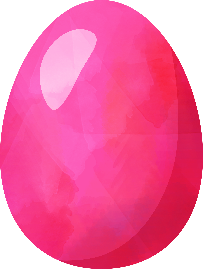 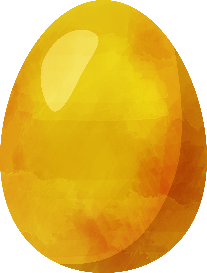 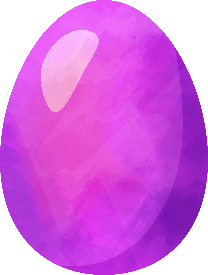 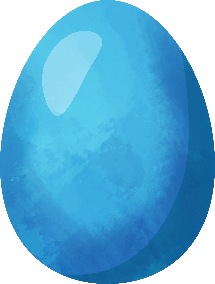 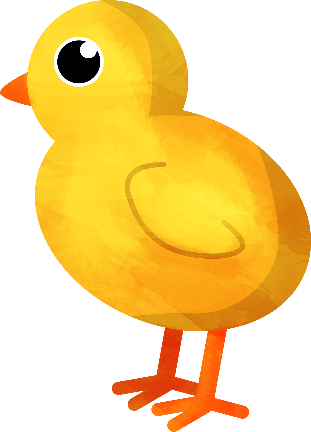 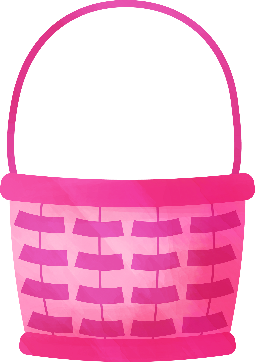 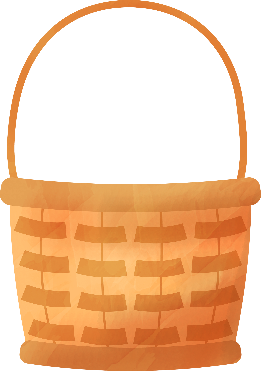 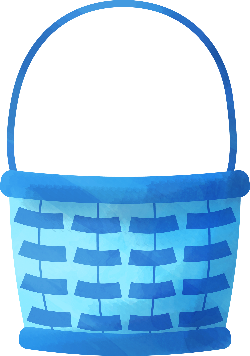 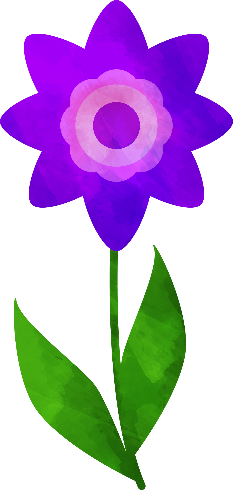 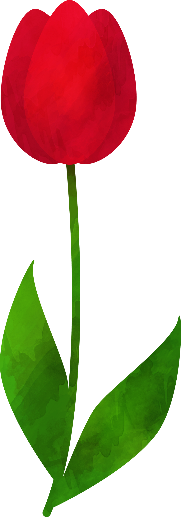 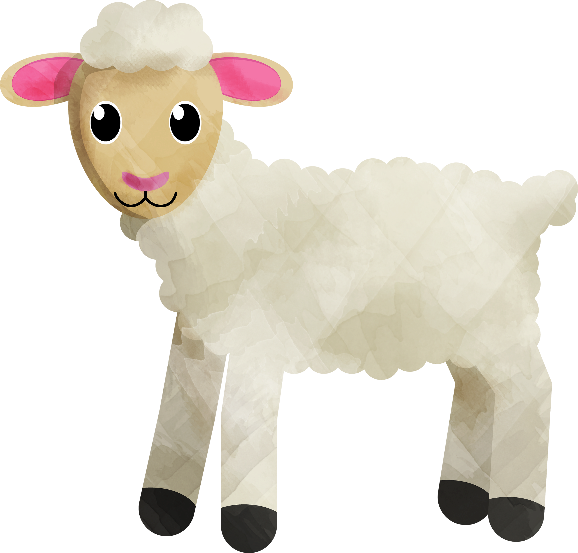 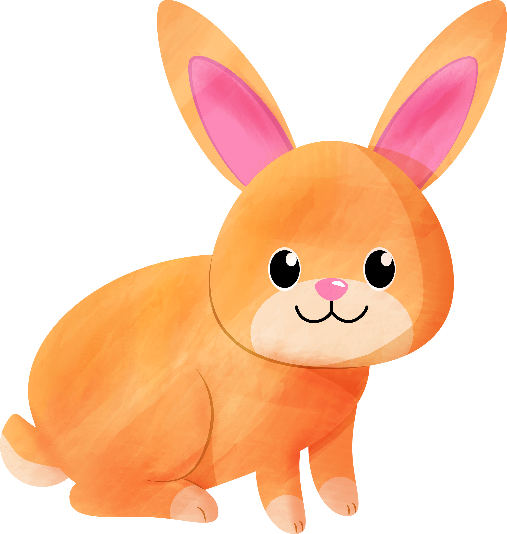 *Jeśli potraficie już samodzielnie nazwać, co znajduje się na ilustracji toponiżej znajdziecie świąteczną piosenkę pt. Happy Easter – Wesołych Świąt!!!https://www.youtube.com/watch?v=-oIphWmyC1AOto tekst wraz z tłumaczeniem:Spring is here spring is here,                            Nadeszła wiosna,Happy Easter !                                                  Wesołych Świąt !Spring is here,                                                   Nadeszła wiosna,Come and sing with me!                                   Chodź i zaśpiewaj ze mną!Happy Easter,happy Easter                               Wesołych Świąt!Happy Easter,come and sing with me               Chodź i zaśpiewaj ze mną!Happy Easter,happy Easter                               Wesołych Świąt!Come and sing along with me                            Chodź i zaśpiewaj ze mną!*How to make Easter Bunny’s ears.? Jak zrobić opaskę – zajęcze uszy?A teraz poproście rodziców, by pomogli wykonać Wam świąteczną opaskę.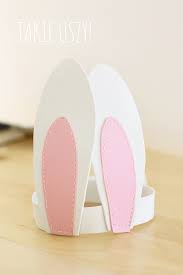 http://krainskamonika.pl/krolicze-uszy/Bawcie się dobrze!*A teraz zapraszam do posłuchania krótkiej historyjki o małej czerwonej kurce. Podpowiem Wam tylko, że główna bohaterka znalazła małe ziarenko pszenicy, które postanowiła zasadzić, by potem zebrać zboże, zawieźć do młyna, zrobić mąkę i upiec chleb. Prosiła o pomoc swoich przyjaciół, jakich …..spróbujcie sami bez pomocy rodziców rozpoznać nazwy zwierząt. Czy przyjaciele jej pomogli? Zaraz się przekonacie. https://www.youtube.com/watch?v=zKnvC67ECMM 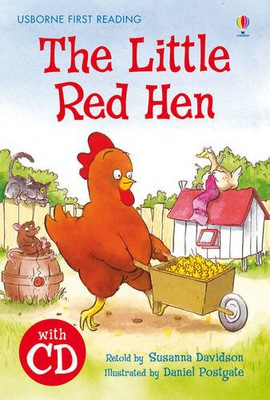 *Na zakończenie proponuję odrobinę przyjemności dla dzieci starszych i całej rodziny -  amerykański pełnometrażowy film o Wielkanocnym zajączku pt.”HOP”https://www.filmweb.pl/film/Hop-2011-507438 ZARYS FABUŁY Animacja realizowana przez producentów "Epoki lodowcowej". To opowieść o niezatrudnionym nigdzie leniuszku, który pewnego wieczoru uderza samochodem w wielkanocnego zajączka. Złamana noga sprawia, że zajączek nie może podjąć swoich świątecznych obowiązków. Aby ocalić Wielkanoc, do działania zostaje zmuszony nasz bohater.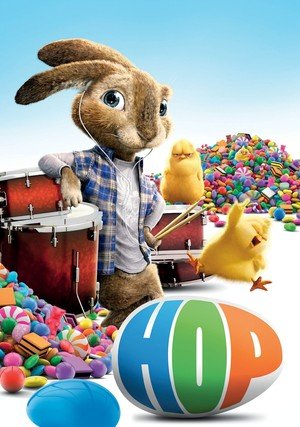          Wspaniałych, Zdrowych Świąt Wielkanocnych!!!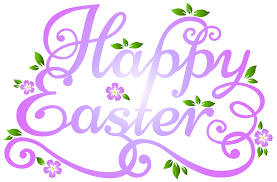 Żródła grafik:: https://pl.pinterest.com/pin/110056784628015084/         https://upflix.pl/film/zobacz/hop-2011         https://berserkon.com/img/get         https://usborne.com/browse-books/catalogue/product/1/2114/the-little-red-hen/         https://pl.pinterest.com/pin/105482816261450565/